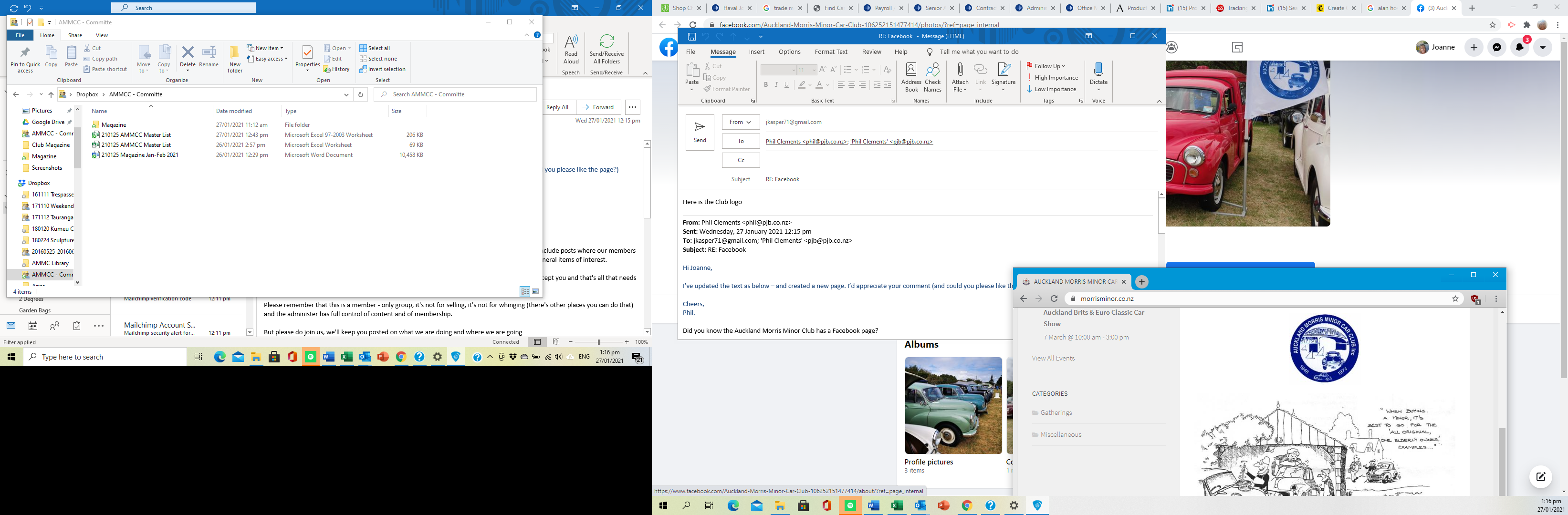 MEMBERSHIP 2024/2025ANNUAL SUBSCRIPTION - $40.00MEMBERSHIP DETAILSName:	_________________________________________Address:	_________________________________________		_________________________________________Phone Number Private:	_________________________________Phone Number Business:	_________________________________Mobile Number:	_____________________________________Email Address:	_____________________________________I agree to allow the Auckland Morris Minor Car Club Inc to use my Club details for the benefit of the Morris Minor Car in New Zealand.Membership is until 31st March 2025, all members will receive a membership card and New Members will receive a window Sticker to display on their vehicle.Send your completed form by post to:  P.O. Box 51663, Pakuranga, Auckland 2140 or email to:  ammcc@morrisminor.co.nz.  Please pay your $40.00 into Bank account number ANZ 06-0111-0162395-00, ensuring you have used your Surname as a reference.Members Signature: ……...……………………………………………  Date: ………………………….Age band (please Tick)Age band (please Tick)Age band (please Tick)Age band (please Tick)Age band (please Tick)Age band (please Tick)Age band (please Tick)Under 30Under 30Under 3030 to 5030 to 50Over 50Over 50Morris Minors owned:Please specify type below (i.e., 4 Door, 2 Door, Convertible, Van, Ute etc.)Morris Minors owned:Please specify type below (i.e., 4 Door, 2 Door, Convertible, Van, Ute etc.)Morris Minors owned:Please specify type below (i.e., 4 Door, 2 Door, Convertible, Van, Ute etc.)Morris Minors owned:Please specify type below (i.e., 4 Door, 2 Door, Convertible, Van, Ute etc.)Morris Minors owned:Please specify type below (i.e., 4 Door, 2 Door, Convertible, Van, Ute etc.)Morris Minors owned:Please specify type below (i.e., 4 Door, 2 Door, Convertible, Van, Ute etc.)Morris Minors owned:Please specify type below (i.e., 4 Door, 2 Door, Convertible, Van, Ute etc.)RegNoYearTypeTypeOther details including name of your MorrisOther details including name of your MorrisColour